Fill In The Blanks…	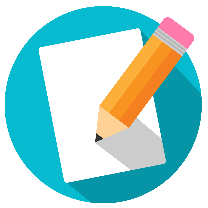 Finding the LCM by ListingFind the LCM of…Multiples of First NumberMultiples of Second NumberAnswer